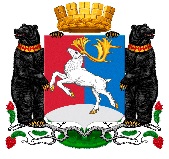 Камчатский крайАдминистрация городского округа «поселок Палана»ПОСТАНОВЛЕНИЕ06.12.2019 № 366О внесении изменений в постановление Администрации городского округа «поселок Палана» от 24.08.2018 №102 «О Комиссии по соблюдению требований к служебному поведению муниципальных служащих и урегулированию конфликта интересов в Администрации городского округа «поселок Палана»	В связи с кадровыми изменениями в составе Администрации городского округа «поселок Палана»,АДМИНИСТРАЦИЯ ПОСТАНОВЛЯЕТ:	1. Внести в состав Комиссии по соблюдению требований к служебному поведению муниципальных служащих и урегулированию конфликта интересов в Администрации городского округа «поселок Палана», утвержденного постановлением Администрации городского округа «поселок Палана» от 24.08.2018 №102, изменения, изложив его в редакции согласно приложению.		2. Настоящее постановление вступает в силу с момента подписания.	3. Контроль исполнения настоящего постановления оставляю за собой.Приложениек постановлению Администрациигородского округа «поселок Палана»от 06.12.2019 № 366Состав Комиссии по соблюдению требований к служебному поведению муниципальных служащих и урегулированию конфликта интересов в Администрации городского округа «поселок Палана»Временно исполняющий полномочияГлавы городского округа «поселок Палана»                       А.А. УльяновПредседательАбрамов Евгений Викторович- заместитель Главы администрации городского округа «поселок Палана»Заместитель председателяАндрейкина Ольга Леонтьевна- заместитель Главы администрации городского округа «поселок Палана» - начальник Финансового управления администрации городского округа «поселок Палана»СекретарьУрбановичене Нина Анатольевна- ведущий инспектор по кадрам отдела правовой организационно-кадровой работы Администрации городского округа «поселок Палана»Члены:Арцуева Зугаша Салаудиновна- председатель Комитета по управлению муниципальным имуществом городского округа «поселок Палана»;Побералис Валерия ЮрьевнаСтепанов Александр Викторович- начальник отдела правовой организационно-кадровой работы Администрации городского округа «поселок Палана»;- начальник отдела образования, социальной защиты, культуры и спорта Администрации городского округа «поселок Палана».